Application for Report and Consent of Council             The fee applies to each regulation for which consent is required.ApplicantBuilding Surveyor Owner Agent of Owner Information to be included with your applicationRelevant fees per Regulation and a copy of the Building Permit Application Form.A current clear copy of the Certificate of Title, including the Plan of Subdivision and any encumbrances registered against the Title.A written explanation of the reasons seeking the variation, including comment on the relevant Ministers Guidelines (where applicable).If the property is in a Neighbourhood Residential Zone the Ministers Guidelines require comment on any relevant neighbourhood character objective, policy or statement set out in the Macedon Ranges Shire Planning Scheme.Clear and complete design documents and plans including details of buildings on adjacent properties.Details clearly showing the extent of non-compliance with the Building Regulations 2018.Details of any protection work or scaffolding or hoarding to be erected over a road (where applicable).Any other information in support of the application.Where insufficient information has been provided a request for further relevant documents may be sought. Failure to provide further information may result in refusal of the application.It is the responsibility of the applicant to justify why a variation to the building regulations should be approved by Council. Where the applicant provides no comment on the Ministers Guidelines or does not justify why a variation is appropriate in accordance with the guidelines the application will be refused.Design ConsiderationsCouncil must refuse to consent to a design which does not comply with Ministers Guideline MG 12 for siting matters. Applicants will need to be fully aware of these guidelines to avoid refusal of the report and consent application. This includes comment on the Neighbourhood Character Objectives where applicable.Applications must be accompanied with supporting information to demonstrate that the guidelines have been considered and met by the design of the work. Copies of the building legislation and Minister’s guidelines are available at: www.legislation.vic.gov.au and www.vba.vic.gov.auInvolvement of adjoining owners in applicationsCouncil will seek submissions from nearby affected allotment owners where required.Decision time frameThe Building Regulations 2018 specify the time after receipt of a copy of an application for Council to decide an application is 15 business days. Although Council will endeavour to meet the above time limit, it may not be met – particularly where Council seeks submissions from adjoining owners. Once the application has been lodged a refund will not be considered.PrivacyMacedon Ranges Shire Council will only collect information from you with your knowledge and consent. Council will use personal information provided by you for the purposes for which it was collected. Personal information you provide to Council is protected by the Privacy and Data Protection Act 2014. Council will not disclose your personal information to a third party unless required by law.Payment optionsBy Mail: cheque or money order – payable to Macedon Ranges Shire Council, or complete Credit Card payment authorisation over the page. Mail this form and payment to PO BOX 151 KYNETON VIC 3444.In person: present this form and payment (cash, cheque/money order, EFTPOS or credit card) at one of our service centres.Credit card payment authorisation	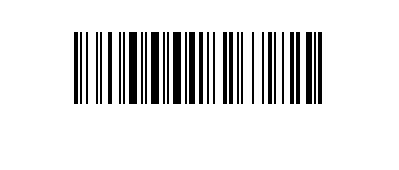 ABN 42 686 389 537 – PO BOX 151, KYNETON VIC 3444T 03 5422 0333 –  F 03 5422 3623 –  mrsc@mrsc.vic.gov.au –  www.mrsc.vic.gov.auProperty address: Description of proposed work: Description of proposed work: Name:Postal address:Postal address:Postal address:Postal address:Email:Email:Email:Telephone:Telephone:Telephone:Mobile:Fax:Fax:Fax:Signed:Signed:Date:Date:Date:RegulationMatter for consent and reportTickFee73 (2)Maximum street setback$320.2574 (4)Minimum street setback$320.2575 (4)Building height$320.2576 (4)Site coverage$320.2577 (3)Permeability$320.2578 (6)Car parking$320.2579 (6)Side or rear boundary setbacks$320.2580 (6)Walls or carports on boundaries$320.2581 (6)Daylight to existing habitable room windows$320.2582 (5)Solar access to existing north-facing habitable room windows$320.2583 (3)Overshadowing of recreational private open space$320.2584 (9)Overlooking$320.2585 (3)Daylight to habitable room windows$320.2586 (3)Private open space$320.2587 (2)Siting of Class 10a buildings$320.2589 (3)Front fence height$320.2590 (2)Fence setbacks from side or rear boundaries$320.2591 (5)Fences on or within 150mm of side or rear boundaries$320.2592 (2)Fences on intersecting street alignments$320.2594 (6)Fences and daylight to habitable room windows in existing dwelling$320.2595 (3)Fences and solar access to existing north-facing habitable room windows$320.2596 (3)Fences and overshadowing of recreational private open space$320.2597 (2)A mast or pole exceeding 3 metres above the highest point of the roof or a building or 8 metres above ground when not attached to a building$320.25109 (1)(2)(3)Various projections beyond street alignment$320.25116 (4)Protection of the public$325134 (2)Building above or below certain public facilities$320.25153 (2)Buildings in areas liable to flooding$320.25154 (1)Buildings on designated land$320.25MastercardVisaVisaVisaI authorise you to charge the following amount to my credit card: $I authorise you to charge the following amount to my credit card: $I authorise you to charge the following amount to my credit card: $I authorise you to charge the following amount to my credit card: $I authorise you to charge the following amount to my credit card: $I authorise you to charge the following amount to my credit card: $I authorise you to charge the following amount to my credit card: $I authorise you to charge the following amount to my credit card: $I authorise you to charge the following amount to my credit card: $I authorise you to charge the following amount to my credit card: $I authorise you to charge the following amount to my credit card: $I authorise you to charge the following amount to my credit card: $I authorise you to charge the following amount to my credit card: $I authorise you to charge the following amount to my credit card: $I authorise you to charge the following amount to my credit card: $I authorise you to charge the following amount to my credit card: $I authorise you to charge the following amount to my credit card: $I authorise you to charge the following amount to my credit card: $I authorise you to charge the following amount to my credit card: $Name on card: Name on card: Credit card number:Credit card number:Credit card number:Credit card number:Expiry date (xx/xx): Expiry date (xx/xx): Expiry date (xx/xx): Signature:Signature:Signature:Signature: